GuyanaGuyanaGuyanaGuyanaJuly 2030July 2030July 2030July 2030SundayMondayTuesdayWednesdayThursdayFridaySaturday123456CARICOM Day78910111213Youman Nabi141516171819202122232425262728293031NOTES: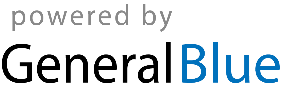 